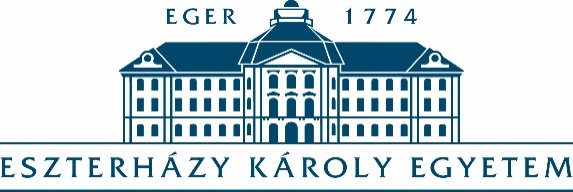 OKTATÁSI IGAZGATÓSÁGH-3300 Eger, Eszterházy tér 1. Telefon: (36) 520-455  Postacím: 3301 Eger, Pf.: 43. KÉRELEM korábbi tanulmányok elismerésére /Tanegység(ek) beszámítása/Hallgató neve:		NEPTUN-kód:	Szak		Kar:		Tagozat:	Képzési szint:		Telefonszáma (mobil):		E-mail címe:	Az elvégzést igazoló leckekönyv fénymásolatát és a nem az EKF-n végzett tanegységek hitelesített tematikáját csatolni kell a kérvényhez.Eger, 20… év ………… hónap …… nap			…………………….	hallgató aláírásaOKTATÁSI IGAZGATÓSÁGH-3300 Eger, Eszterházy tér 1. Telefon: (36) 520-455  Postacím: 3301 Eger, Pf.: 43. HATÁROZATA Kreditátviteli Bizottság a 20… év……………… hó……  napján megtartott ülésén az alábbi döntés(eke)t hozta:Határozat száma:	Az alábbi sorszámú tanegységeket, a fenti táblázatban foglaltaknak megfelelően elismeri:	Az alábbi sorszámú tanegységeket nem ismeri el:	Indoklás:	Eger, 20… év ……………… hónap …… nap	……………………………………….	Kreditátviteli Bizottság elnökeNoKorábbi tanulmányok során elvégzett tanegység(hallgató tölti ki)Korábbi tanulmányok során elvégzett tanegység(hallgató tölti ki)Korábbi tanulmányok során elvégzett tanegység(hallgató tölti ki)Korábbi tanulmányok során elvégzett tanegység(hallgató tölti ki)Tanegység az aktuális tanulmányokban(hallgató tölti ki)Tanegység az aktuális tanulmányokban(hallgató tölti ki)Tanegység az aktuális tanulmányokban(hallgató tölti ki)Szakfelelős véleménye(intézmény tölti ki)Szakfelelős véleménye(intézmény tölti ki)NoKódjaTanegység megnevezéseKredit-értékeEredményKódjaTanegység megnevezéseKredit-értékeJavaslom/nem javaslomAláírás